Les premiers secoursComment agir en cas d’accident ?PAS : Protéger (et se protéger)/Alerter/SecourirALERTER...TéléphonerLes gestes de 1ers secours. Saignement de nez : 
- Rassurer.
- Asseoir la victime en lui penchant la tête en avant.
- Lui demander de se moucher.
- Appuyer sur la narine pendant 10 minutes. (normalement le saignement doit s'arrêter. Si après, de 15 minutes à 1 heure, le saignement reprend, faire évacuer la victime. Hémorragie ou saignement abondant : ATTENTION,  moins de 3 minutes pour agir !Si la victime respire: 
La mettre en Position Latérale de Sécurité
- Ecarter son bras du côté du retournement, paume de la main vers le haut;
- Placer l’autre bras sur le vôtre;
- Saisir l’épaule et la hanche de la victime et faire tourner lentement le corps en bloc et sans torsion;
- Fléchir la jambe du dessus et l’appuyer au sol pour assurer la stabilité du corps;
- Placer prudemment la tête en arrière, bouche ouverte dirigée vers le sol;
- Surveiller la victime et la couvrir; - Alerter ou faire alerter les secours.Se protéger : Ne rien faire qui puisse mettre notre vie en danger (ex : toucher la victime en cas d’électrocution ; mettre des gants lors de saignements abondants…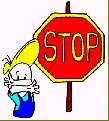 Protéger la victime : Observer la situation pour repérer tous les risques qui peuvent la menacer. Electrocution : couper le disjoncteurIncendie : faire évacuer le local et s’éloigner ; fermer les issues  …Intoxication (gaz) : couper sa respiration et éloigner la victime (si possible) sinon alerterAccident sur une route : prévenir les automobilistes en amont (grands gestes pour faire arrêter ou ralentir les gens ; gilets jaunes ; triangle,  sources lumineuses …) ; si chute à vélo/trottinette = l’enlever  de la route …Examiner la victime: 
- Vérifier si la victime saigne (en la palpant).
- Vérifier si la victime est consciente en lui posant des questions:
" Quel est ton nom ? "
" Ouvre tes yeux ! "
" Serre-moi la main ! "
- Vérifier si la victime respire : desserrer tout ce qui pourrait gêner la respiration (ceinture, col, ...); écouter le souffle en regardant si le thorax bouge.
- Basculer la tête en arrière et ouvrir la bouche.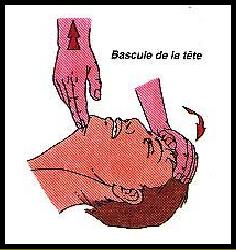 Agir / Alerter :
Mettre en route le bon geste  et alerter ou faire alerter .SAMU : 15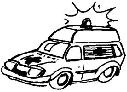 POMPIERS 18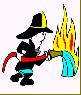 POLICE : 17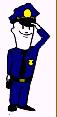 NUMERO UNIQUE D’URGENCE EUROPEEN : 112France et Pays EuropéensAppel téléphonique : 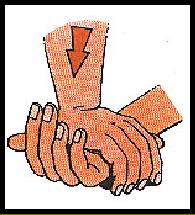 Compression manuelle si la plaie ne contient pas de corps étrangers :
- Appuyer directement sur la plaie avec la paume de la main.
- Allonger le blessé et lui surélever les jambes (au-dessus du niveau de la tête pour envoyer le maximum de sang vers le cerveau).
- Couvrir le blessé.
- Donner ou faire donner l’alerte.
- Rassurer et surveiller le saignement (il doit diminuer ou s’arrêter).
> Ne jamais donner à boire à la victime !
Les brûlures:
- Arroser la brûlure pendant 5 minutes minimum pour refroidir la peau et calmer la douleur.
- Ne pas déshabiller la victime.
- Rassurer.
- Alerter ou faire alerter les secours.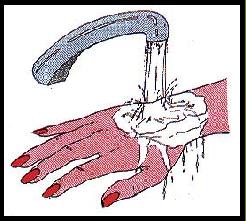 